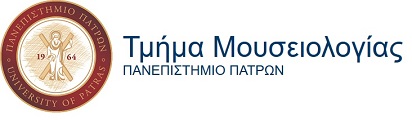 Α Ν Α Κ Ο Ι Ν Ω Σ ΗΠαρακαλούνται οι φοιτητές του μαθήματος «Διαχείριση ελεύθερου χρόνου στις επιχειρήσεις Φιλοξενίας, ΘΕΩΡΙΑ & ΕΡΓΑΣΤΗΡΙΟ»να ακολουθήσουν την αλλαγή του προγράμματος όπως αναλύεται παρακάτω:Η ΔιδάσκουσαΔρ. Κλεοπάτρα Ν. Βασιλείου